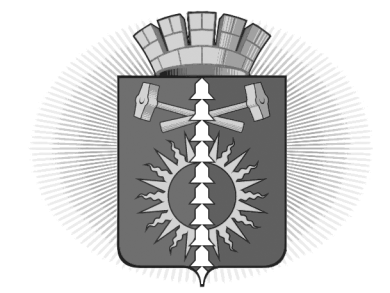 АДМИНИСТРАЦИЯГОРОДСКОГО ОКРУГА ВЕРХНИЙ ТАГИЛП О С Т А Н О В Л Е Н И Еот 07.06.2022 г.							                  № 426г. Верхний ТагилОб утверждении итогов  голосования по отбору общественных территорий, подлежащих благоустройству в рамках реализации муниципальной программы  «Формирование комфортной городской среды на 2018-2024 года» в 2023 годуВ соответствии с  постановлением Правительства Свердловской области от 29 января 2019 г. № 51-ПП «Об организации проведения в муниципальных образованиях, расположенных на территории Свердловской области, рейтингового голосования по выбору общественных территорий, подлежащих благоустройству в первоочередном порядке», муниципальной программой «Формирование комфортной городской среды городского округа Верхний Тагил на 2018-2024 годы», утвержденной постановлением Администрации городского округа Верхний Тагил от 01 ноября 2017 г. № 668, постановлением Администрации городского округа Верхний Тагил от 28 октября 2021 г. № 617 «Об утверждении перечня общественных территорий городского округа Верхний Тагил для благоустройства»,  постановлением Администрации городского округа Верхний Тагил от 06 апреля 2022 г. № 272 «Об утверждении Порядка организации и проведения рейтингового голосования по отбору общественных территорий Городского округа Верхний Тагил, подлежащих благоустройству в первоочередном порядке», с целью реализации приоритетного проекта «Формирование комфортной городской среды» на территории городского округа Верхний Тагил, руководствуясь Уставом городского округа Верхний Тагил, Администрация городского округа Верхний ТагилПОСТАНОВЛЯЕТ:1.  Утвердить итоги голосования по отбору общественных территорий, подлежащих  благоустройству в рамках реализации муниципальной программы «Формирование комфортной городской среды на 2018-2024 года» (прилагается). 2. Контроль исполнения настоящего постановления возложить на заместителя Главы городского округа Верхний Тагил по жилищно-коммунальному и городскому хозяйству Н.А. Кропотухину.3. Опубликовать настоящее постановление на официальном сайте городского округа Верхний Тагил: www.go-vtagil.ru.    Глава городского    округа Верхний Тагил 		       подпись                   	     В.Г.КириченкоУтверждено постановлением  Администрации городского округа Верхний Тагилот  07.06.2022 г. № 426Итоги голосования по отбору общественных территорий, подлежащих  благоустройству в рамках реализации муниципальной программы «Формирование комфортной городской среды на 2018-2024 года»№ п/пНаименование общественной территорииКоличество голосов1"Улица Ленина в г. Верхний Тагил" г. Верхний Тагил, ул. Ленина2742/ две тысячи семьсот сорок два2" Массовка. Парк Здоровья "г. Верхний Тагил, район коллективного сада № 4400/ четыреста